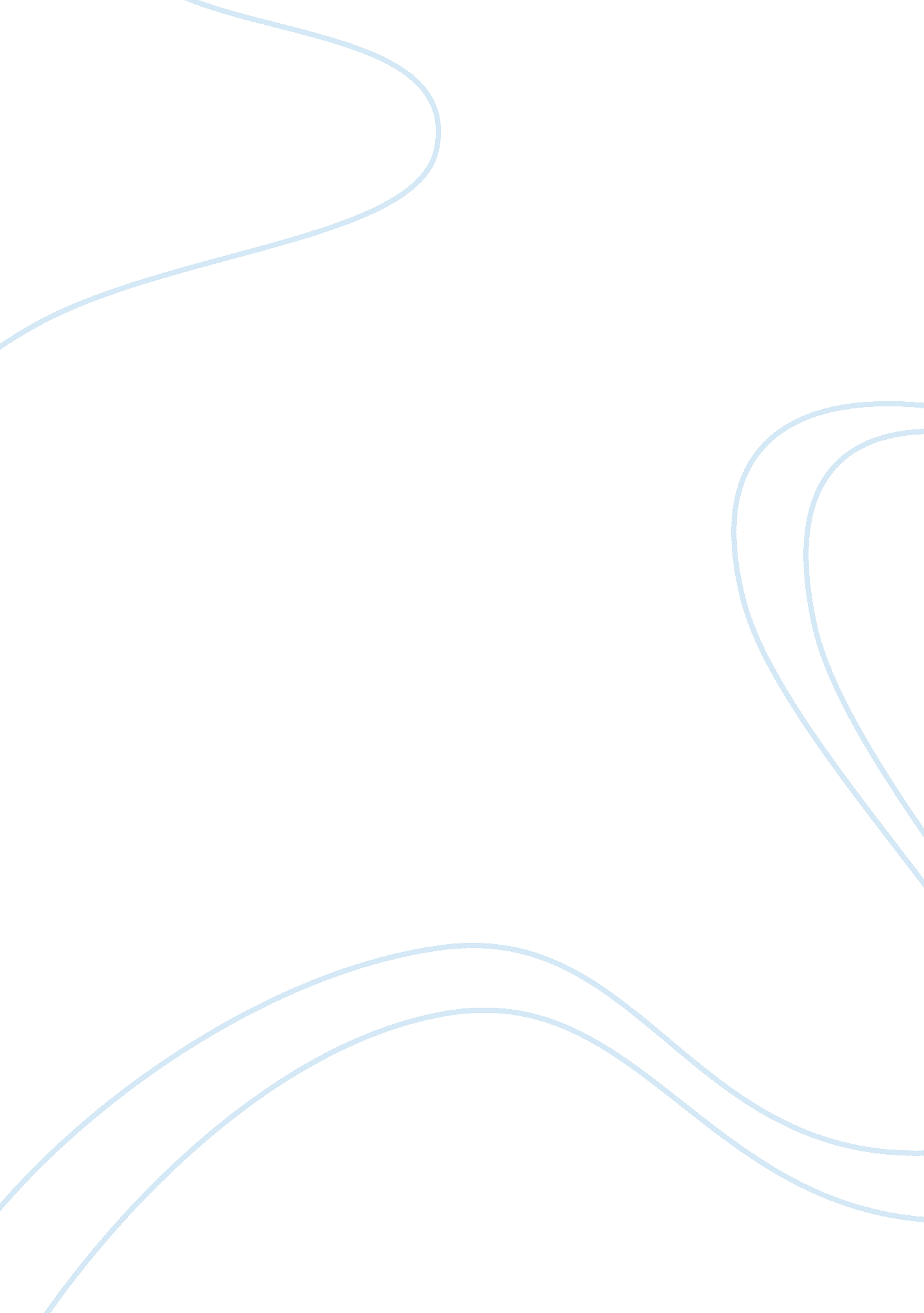 The sistine chapel ceiling argumentative essays examplesArt & Culture, Renaissance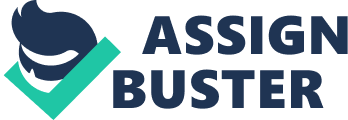 Michelangelo has been studied as a think tank of art ever since he painted master illustrations that nurtured the style of renaissance period. It should be noted that he brought the concept of man as a subject of art work that generated a lot of debate during the era of renaissance period. Sistine Chapel Ceiling includes illustrations shows mere interest in men as Michelangelo claimed that men brought the beauty of world together. Sistine Chapel Ceiling is the art work that has been selected for the purpose of evaluation in this paper. In addition, a discussion will be carried out in accordance to the stylistic evaluation of Sistine Chapel Ceiling. 
Any visitor who would enter the chapel would be able to see a strip of events illustrate on the ceiling as a part of history telling. The scenes created through the painting can be seen throughout the chapel. However, near the altar, the illustrations become relatively show lesser scenes. Herein, it can be well stated that the theme of creating the illustration is basically iconic in nature. In simpler words, one can note that Michelangelo tried to present the history of prophets as per the decades past. In that way, the appearance of humans or man as a subject was much needed as the prophets were sent because they had to convey messages for the people. Therefore, by considering the aspect of conveying the message about life-long ways, the artist has been able to paint man throughout the ceilings. 
One can also observe that the ceiling of Sistine Chapel has been divided using circles, squares and triangles so that the illustrations could actually been painted in a broader spectrum. People visiting the chapel would find the illustrations to be quiet larger than life because they convey different lessons and stories about men and prophets. However, true religionists would be actually able to relate the reading and pious teachings while looking at the painted ceiling. Neo-Platonism is said to be the source of advent of such illustrations. However, the artist, Michelangelo himself clarified his position that the only reason to introduce man as a subject of the painting was to allow people to understand the imperativeness of man in the world. 
In addition, it can also be illustrated that the Sistine Chapel Ceiling is the most referenced work of Michelangelo when it comes to the understanding of men as a subject. The conservatives have claimed that more and more stress has to be put on conveying messages through the religious buildings. As a matter of fact, the understanding of religion and the history would allow the future generations to study the true purpose of life. One cannot just forget about the understanding or adherence of life or the sole purpose of people in the world. 
Through the above assessment of the ceiling and the claims regarding man being the subject matter of the art work in the Sistine Chapel Ceiling, it can be said that the period of renaissance had to face innovations in terms of art work. However, people consider that creating paintings with men being the subject, one can easily mark that Michelangelo was rebellious in his approach towards art. Nevertheless, with the passage of time, more and more people appreciated his work. It was due to this reason that the Sistine Chapel Ceiling has been marked as a milestone during the period of Renaissance. Works Cited Blomfield, R. A Short History of Renaissance Architecture in England 1500-1800. New York: BoD – Books on Demand, 2013. Print. 
Gates, H and E. Brooks. Harlem Renaissance Lives from the African American National Biography. London: Oxford University Press, 2009. 
Paoletti, J and G. Radke. Art in Renaissance Italy. New York: Laurence King Publishing, 2005. Print. 